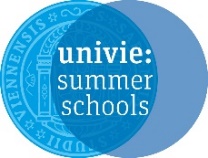 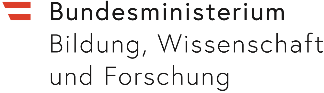 ZENTRUM fürTRANSLATIONSWISSENSCHAFT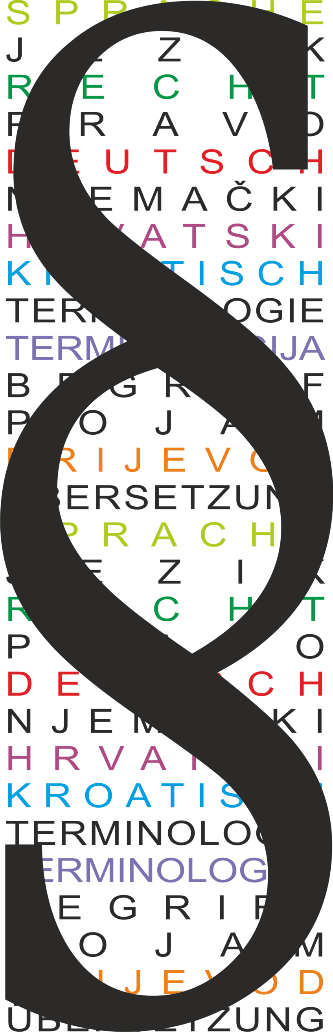 Bilder: ©Dijana Tockner GlovaDas Sommerkolleg richtet sich an Studierende aller Studienrichtungen (Rechts-, Sprach-, Translationswissenschaft u.a..), die ein Interesse an Recht, Sprache und Übersetzen haben. Für die Teilnahme sind Kroatisch- und Deutschkenntnisse, vor allem jedoch ausgezeichnete Kenntnisse der Mutter- oder Bildungssprache vorzuweisen.Zu Beginn des Seminars werden die Studierenden in den jeweiligen rechtsthematischen Schwerpunkt für die beiden Länder sowie die sprachlich-kulturellen Merkmale der Rechtssprache eingeführt. Am ersten Abend werden die TeilnehmerInnen in Tandems mit Projektaufgaben betraut, die sie gemeinsam während des Sommerkollegs lösen müssen. In den folgenden Tagen werden in Tandems oder in Kleingruppen Texte in der jeweiligen Mutter- oder Bildungssprache verfasst, wobei zwei TutorInnen und zwei MentorInnen für Konsultationen zur Verfügung stehen. Die so erarbeiteten Texte werden nach Absprache mit den MentorInnen im Plenum vorgestellt und zur Diskussion gestellt. Die Ergebnisse der Diskussion sollten in die Endfassung einfließen. Das Ergebnis des Sommerkollegs sollen zweisprachige (deutsch-kroatische) Fassungen wichtigster standardisierter Urkunden und Texte sein, die im jeweiligen Rechtsgebiet in der sprachenübergreifenden Kommunikation eingesetzt werden. Die zweisprachigen Textfassungen sollen für alle Interessierte zur Verfügung gestellt werden. Eigene Laptops sind erwünscht.Wissenschaftlich-kulturelles ErgänzungsprogrammKurzbeiträge zur österreichischen/kroatischen Rechtskultur und Rechtssprache Einführung in die Terminologie und terminologiewissenschaftlichen Arbeitsmethodenganztägiger Ausflug TeilnehmerInnen:	8 österreichische, 8 kroatische 
StudentInnen aller StudienrichtungenVeranstaltungsort:	Graz, ÖsterreichUnterkunft:	Studentenheim/Hotel
Ein- und/oder Zweibettzimmer 
(je nach Verfügbarkeit)Verpflegung:	Frühstück - Selbstversorgung	gemeinsames Mittag- und Abendessen im	RestaurantAn- und Abreise:	individuell und auf eigene KostenAuslandsversicherung: 	Ist von den TeilnehmerInnen auf eigene Kosten abzuschließen!Anmeldegebühr:	€ 220,-- bzw. € 150,-- (siehe weitere Info!)Die Kosten für Unterricht, Rahmenprogramm, Unterbringung und Verpflegung (ca. € 2.500 pro Person) werden für die TeilnehmerInnen vom BMBWF getragen. Darüberhinausgehende Kosten wie auch die Anmeldegebühr und die Kosten für die An- und Abreise müssen die TeilnehmerInnen aus Eigenmitteln bestreiten.Wer kann sich für die Teilnahme am Sommerkolleg bewerben?Bewerben können sich prüfungsaktive oder forschungsaktive (Ph.D) Studierende (mind. 5 ETCS im Durchschnitt der letzten drei Semester bzw. 8 ETCS im letzten Semester) einer österreichischen/kroatischen Universität oder Fachhochschule.Zentrum für Translationswissenschaft 1190 Wien, Gymnasiumstraße 50Sommerkollegleitung: Dr. Dijana Tockner Glova, mag. MASE-Mail: 	dijana.tockner.glova@univie.ac.atTel.:	+43 676 796 1790 Der Anmeldung ist eine Probeübersetzung beizulegen, wobei die Übersetzung grundsätzlich in die jeweilige Mutter- oder Bildungssprache zu erfolgen hat.Bei der Anmeldung ist eine Anmeldegebühr von € 220,- (für österr. TeilnehmerInnen) bzw. € 150,- (für kroatische TeilnehmerInnen) zu bezahlen. Diese wird bei einer Stornierung durch den/die TeilnehmerIn bis 10. Juni 2024 zurückbezahlt. Bei Stornierungen nach dem 10. Juni 2023 wird die Anmeldegebühr als Bearbeitungs-gebühr einbehalten (ausgenommen schwerwiegende und nachweisbare Fälle). Ansonsten wird der Betrag nur bei einer Ablehnung durch den Sommerkolleg-Veranstalter retourniert.Derzeit keine Einschränkungen!Die TeilnehmerInnen verpflichten sich jedoch, gegebenenfalls für die Dauer des Seminars entsprechend erlassene Covid-Länderverordnungen zu akzeptieren und einzuhalten! INFOS, DOWNLOADS und LINKS auf: https://transvienna.univie.ac.at/news-events/sommerkollegs/sommerkolleg-sprache-und-recht/ Probeübersetzungstexte		 Anmeldeformular Folder				 aktuelle InformationenANMELDESCHLUSS:  03. Mai 2024INFOS zu COVID19 (Stand März 2023)